	ACTA Nº :  1Presentación del proyecto y de los miembros del grupo de trabajo.Aproximación a la plataforma Colabora 3.0Reparto de las distintas fichas y tareas.Ruegos y preguntasTemporalización del proyecto Contribuye al logro de los objetivos planteados.Hay continuidad con las sesiones anteriores.Se observa una actitud activa y participativa en los asistentesEl desarrollo de las sesiones es de análisis y discusión para llegar a acuerdos o conclusiones.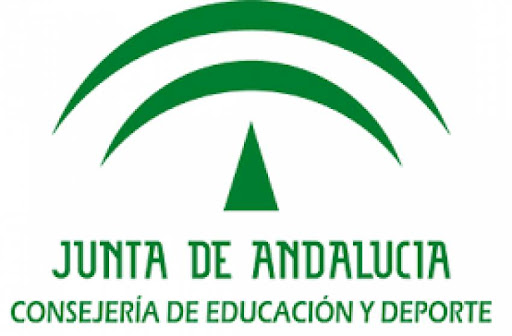 ACTA DE REUNIÓN :  HUERTO Y LABORATORIO DE LAS ESENCIAS.GRUPO DE TRABAJO 2019/2020TítuloHUERTO y LABORATORIO DE LAS ESENCIASCódigo202923GT156Fecha16-12-2019Hora inicio16 :00Hora fin17 :00LugarDEPARTAMENTO IMAGEN PERSONAL-JARDINERÍAORDEN DEL DÍA.     TEMAS TRATADOSACUERDOS TOMADOSVALORACIÓN DE LA SESIÓN